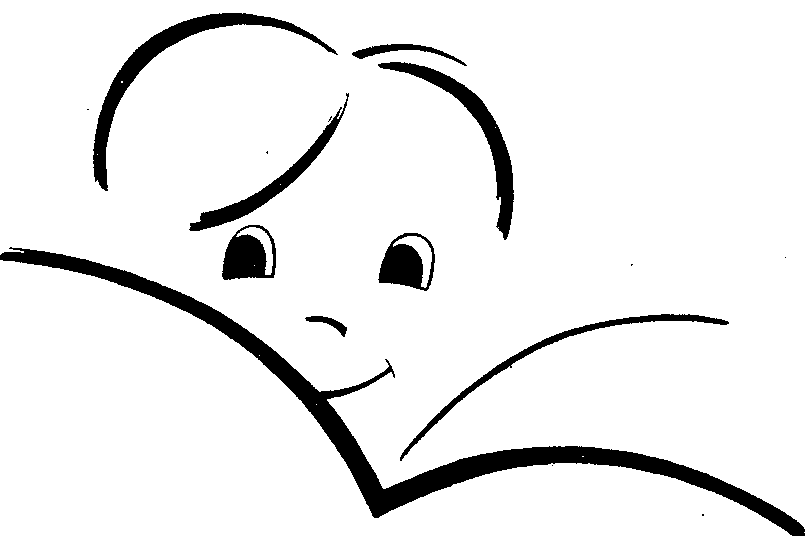 OŠ POLJEZaloška cesta 1891260 Ljubljana Polje										4. april 2022IZPOSOJA UČBENIKOV IZ UČBENIŠKEGA SKLADA ZA ŠOLSKO LETO 2022/23Šola omogoča izposojo učbenikov od 1. do 9. razreda. Učenci dobijo v začetku šolskega leta učbenike, ki jih potrebujejo pri posameznem predmetu za tekoče šolsko leto. Pogoj za izposojo kompleta je izposoja učbenikov v kompletu. Učenci 1., 2. in 3. razreda dobijo v šoli brezplačno tudi učno gradivo oz. delovne zvezke.Ob izteku šolskega leta mora učenec komplet učbenikov vrniti nepoškodovan. Če učenec vrne poškodovan ali uničen učbenik, mora učbenik odkupiti. Sezname učbenikov, delovnih zvezkov in pripomočkov boste prejeli ob koncu tekočega šolskega leta.Če bo kakšen učbenik uničen, poškodovan ali ga ne boste vrnili oz. bi ga želeli odkupiti, boste morali ob koncu šolskega leta poravnati stroške novega nakupa. O tem morate obvestiti skrbnico učbeniškega sklada do 10. junija 2023.Prosim, da učbenike ZAVIJETE. Želela bi tudi, da se pogovorite s svojimi otroci, saj kljub številnim opozorilom, učenci še vedno mečejo torbe v katerih prenašajo tudi učbenike in knjige. Ti se zaradi tega močno poškodujejo, občasno tudi povsem uničijo. Naučimo otroke odgovornosti in tega, da če nam je nekaj podarjeno, to ne pomeni, da lahko uničimo. Učbenike bodo uporabljale tudi naslednje generacije učencev. Hvala._________________________________________________________________________________NAROČILNICA ZA IZPOSOJO UČBENIKOV IZ UČBENIŠKEGA SKLADA ZA ŠOLSKO LETO 2022/23Ime in priimek učenca: _____________________________, ki bo v šolskem letu 2022/23 obiskoval _________ razred.Za svojega otroka nepreklicno naročam izposojo kompleta učbenikov, ki ga je določila šola. Učenec bo z izposojenimi učbeniki ravnal skrbno in jih vrnil nepoškodovane junija 2023.Podpis staršev: ____________________		                      Datum: __________________OŠ POLJEZaloška cesta 1891260 Ljubljana Polje										4. april 2022IZPOSOJA UČBENIKOV IZ UČBENIŠKEGA SKLADA ZA ŠOLSKO LETO 2022/23Šola omogoča izposojo učbenikov od 1. do 9. razreda. Učenci dobijo v začetku šolskega leta učbenike, ki jih potrebujejo pri posameznem predmetu za tekoče šolsko leto. Pogoj za izposojo kompleta je izposoja učbenikov v kompletu. Učenci 1., 2. in 3. razreda dobijo v šoli brezplačno tudi učno gradivo oz. delovne zvezke.Ob izteku šolskega leta mora učenec komplet učbenikov vrniti nepoškodovan. Če učenec vrne poškodovan ali uničen učbenik, mora učbenik odkupiti. Sezname učbenikov, delovnih zvezkov in pripomočkov boste prejeli ob koncu tekočega šolskega leta.Če bo kakšen učbenik uničen, poškodovan ali ga ne boste vrnili oz. bi ga želeli odkupiti, boste morali ob koncu šolskega leta poravnati stroške novega nakupa. O tem morate obvestiti skrbnico učbeniškega sklada do 10. junija 2023.Prosim, da učbenike ZAVIJETE. Želela bi tudi, da se pogovorite s svojimi otroci, saj kljub številnim opozorilom, učenci še vedno mečejo torbe v katerih prenašajo tudi učbenike in knjige. Ti se zaradi tega močno poškodujejo, občasno tudi povsem uničijo. Naučimo otroke odgovornosti in tega, da če nam je nekaj podarjeno, to ne pomeni, da lahko uničimo. Učbenike bodo uporabljale tudi naslednje generacije učencev. Hvala._________________________________________________________________________________NAROČILNICA ZA IZPOSOJO UČBENIKOV IZ UČBENIŠKEGA SKLADA ZA ŠOLSKO LETO 2022/23Ime in priimek učenca: _____________________________, ki bo v šolskem letu 2022/23 obiskoval _________ razred.Za svojega otroka nepreklicno naročam izposojo kompleta učbenikov, ki ga je določila šola. Učenec bo z izposojenimi učbeniki ravnal skrbno in jih vrnil nepoškodovane junija 2023.Podpis staršev: ____________________		                      Datum: __________________